Постановление 36 от 11.11.2022 годОб организации и проведении профилактической операции «Тонкий лед»              В соответствии с Федеральными законами от б октября 2003 г. № 131-ФЗ «Об общих принципах организации местного самоуправления в Российской Федерации», от 21 декабря 1994г. № 68-ФЗ « О защите населения и территорий от чрезвычайных ситуаций природного и техногенного характера», Постановлением Администрации муниципального района Гафурийский район РБ «Об организации и проведении профилактической операции «Тонкий лед»»  в целях обеспечения безопасности граждан, недопущения несчастных случаев и гибели людей на водных объектах:	Администрация сельского поселения Ковардинский сельсовет муниципального района Гафурийский район Республики Башкортостан:ПОСТАНОВЛЯЕТ:Провести на территории сельского поселения Ковардинский сельсовет муниципального района Гафурийский район в период с 14 ноября по 14 декабря 2022 года профилактическую операцию «Тонкий лед».рассмотреть на заседаниях комиссий по чрезвычайным ситуациям и обеспечению пожарной безопасности вопросы обеспечения безопасности людей на водных объектах;установить на берегах рек и водоемов информационные знаки, предупреждающие об опасности, а также запрещающие въезд на ледовое покрытие водного объекта всех видов транспорта;принять неукоснительные меры по организации недопущения выхода граждан на лед, организовать временные спасательные посты;организовать рейдовые мероприятия по местам возможного выхода на лед;провести информационную работу среди населения.ООШ с. Юлуково и СОШ с. Коварды организовать работу с детьми и родителями по проведению занятий и бесед по правилам безопасного поведения на водных объектах.На официальном сайте администрации сельского поселения Ковардинский сельсовет регулярно размещать памятки и методические рекомендации по безопасному поведению на водных объектах в осенний период.Настоящее постановление опубликовать на официальном сайте Администрации  сельского поселения Ковардинский сельсовет муниципального района Гафурийский район Республики Башкортостан.Контроль за исполнением настоящего постановления оставляю за собой.Глава сельского поселения Ковардинский сельсовет                                                           Абдрахманов Р.Г.БАШОРТОСТАН РЕСПУБЛИКАҺЫFАФУРИ РАЙОНЫ МУНИЦИПАЛЬ РАЙОНЫҠАУАРҘЫ АУЫЛ СОВЕТЫАУЫЛ БИЛӘМӘҺЕСОВЕТЫ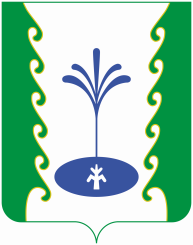 РЕСПУБЛИКА БАШКОРТОСТАН            АДМИНИСТРАЦИЯСЕЛЬСКОГО ПОСЕЛЕНИЯ КОВАРДИНСКИЙ СЕЛЬСОВЕТМУНИЦИПАЛЬНОГО РАЙОНАГАФУРИЙСКИЙ РАЙОН